«Я помню, я горжусь!»Цель: формирование и систематизация знаний детей о Великой Отечественной Войне. Задачи: 1. ОбразовательныеУточнять и активизировать словарь по теме «Война». Совершенствовать грамматический строй речи: употребление в устной речи прилагательных. Учить составлять сложноподчинённые предложения с придаточными предложениями причины (потому что), выражающими желательность и нежелательность действия (я хочу, чтобы…). Расширять лексический словарь и кругозор по теме.Формировать представления о военной технике, военных специальностях. Познакомить с военной машиной «Катюшей».2. Развивающие Развивать связную речь, речевой слух. Развивать мышление, все виды восприятия.Развивать творческое воображение, артикуляционную и тонкую моторику.3. ВоспитательныеВоспитывать чувство любви к Родине, гордости за отечество, уважение к ветеранам Великой Отечественной войны. Поддерживать чувство гордости за солдат, сражавшихся за победу, и желание быть похожими на них.Вызвать у детей эмоциональный отклик, наполнить представления о войне эмоционально-личностным содержанием. Интеграция образовательных областей: «Социально-коммуникативная», «Познавательная», «Речевая», «Художественно-эстетическая», «Физическая».Предварительная работа: беседы с детьми о Великой Отечественной войне: о защитниках отечества, военной технике;рассматривание иллюстративных материалов;попросить родителей рассказать детям о тех родственниках, которые воевали, принести их фотографии и ордена на занятие;оформление стенда «Никто не забыт, ничто не забыто…»;изготовление поделок на военные темы в подарок папе, дедушке, ветеранам;организация совместной с родителями выставки детского рисунка;слушание песен военно-патриотической тематики, заучивание скороговорок, стихов о войне, о победе.Оборудование: презентация «Я помню, я горжусь!». Аудиозаписи: песня «Священная война» А. Александрова, песня «День Победы» Д. Тухманова, «звуки города», «звуки бомбежки», большой ватман с изображением вечернего города, воздушные фломастеры по количеству детей, георгиевские ленточки.Ход НОД: Воспитатель: Ребята, в нашей речи множество слов. Среди них есть слова «радостные» и «грустные», «горькие» и «сладкие». Назовите, пожалуйста, какие вы знаете «сладкие» слова? Дети: Торт, шоколад, сахар, фрукты… Воспитатель: А, сейчас вспомним слова «веселые». Дети: Смех, улыбка, радость, праздник... Воспитатель: Есть еще в нашем языке слова «горькие». Какие? Дети: Перец, лимон, лекарство... Воспитатель: А, есть, ребята, страшное слово — это слово «война». А почему оно страшное? Если мы приоткроем окно, то услышим звуки улицы. Послушайте! Прослушивание аудиозаписи — звуки города.Дети: Мы слышим шум машин, голоса птиц, шелест деревьев, голоса детей. Воспитатель: Все правильно — и это хорошие, привычные нам звуки, которые мы слышим каждый день. И больше 70-ти лет назад также, как сейчас, на улицах пели птицы, люди собирались на работу, дети в детский сад. И вдруг люди узнали, что на нашу землю пришли враги, и началась война. Послушайте звуки, которые стали раздаваться с улицы. Аудиозапись бомбежки. Воспитатель: Хорошие это звуки?Дети: Нет! Воспитатель: А почему они вам не нравятся? Дети: (Ответы) Воспитатель: Когда-то, давным-давно, больше 70 лет назад на нашу страну напали враги, их называли фашистами. Они завоевали много стран и хотели захватить нашу Родину. Наша страна — очень большая и богатая. У нас много рек, много лесов. Есть большие поля, на которых растут пшеница, рожь, картофель, разные овощи. В наших лесах живут разные птицы, звери, в реках и озерах — рыбы. В России много красивых, больших городов, богатых деревень. И все это хотел захватить враг. На нашу землю пришли вражеские солдаты, приехали танки, самолеты бомбили города и села. Посмотрите на эти фотографии. Что вы видите на них? 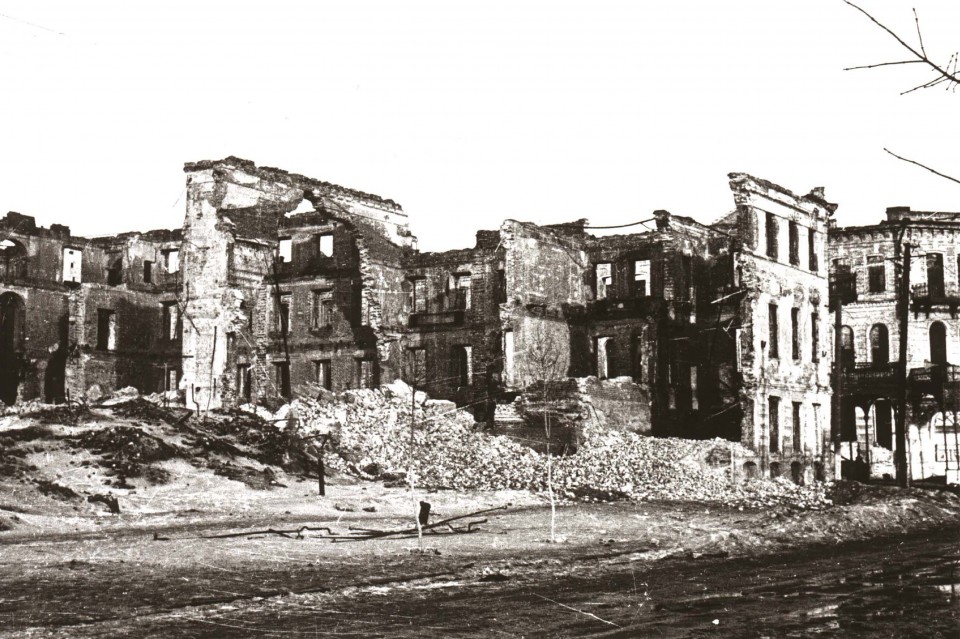 Фотографии городов во время войны.Дети: Разрушенные дома, черные стены, на улицах нет людей, детей… Воспитатель: Правильно, ребята. Здесь мы увидели города после бомбежки. Нет ни одного целого здания, всё чёрное. Как вы думаете, можно ли жить в таких домах? Дети: (Ответы) Воспитатель: Разрушались дома и целые города, погибали люди.Аудиозапись — «Священная война».Воспитатель: Мужчины брали оружие и отправлялись на фронт воевать с врагом, защищать нашу Родину. А в селах и городах оставались женщины и дети, которым было необходимо много работать, чтобы солдаты могли воевать, чтобы у них были еда, одежда и оружие. Дети работали и на заводах, и в полях помогали своим матерям. Воспитатель: Ребята, как вы думаете, зачем нужно защищать Родину? Дети: (Ответы). Воспитатель: Как называли людей, которые воевали с фашистами? Дети: Солдаты, военные, войны. Воспитатель: Как выглядели солдаты? Дети: Каска, форма, ремень, сапоги, оружие. Воспитатель: А, каким нужно быть солдату, чтобы справиться с врагом? Дети: Смелым, сильным, терпеливым, метким. Воспитатель: А, как стать такими же сильными, как наши солдаты? Дети: (Ответы). Воспитатель: А, еще обязательно нужно заниматься спортом и делать зарядку! Физкультминутка.Как солдаты на параде, мы шагаем ряд за рядом, Левой-раз, правой-раз, посмотрите все на нас! Все захлопали в ладошки — дружно, веселей! Застучали наши ножки — громче и быстрей! По коленочкам ударим — тише, тише, тише! Ручки, ручки поднимаем — выше, выше, выше. Завертелись наши ручки, снова опустились. Мы на месте покружились и остановились. Снова выстроились в ряд, снова вышли на парад. Раз — два, раз — два, заниматься нам пора! Воспитатель: Но одни солдаты не могли бы победить в войне. Им помогала военная техника, военные машины. Посмотрите на эти фотографии и назовите военные машины, какие вы знаете. 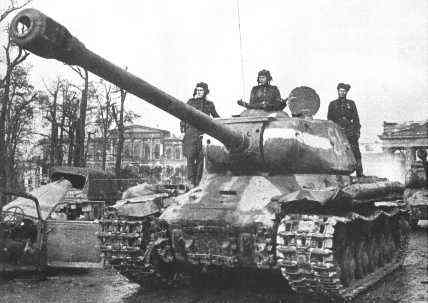 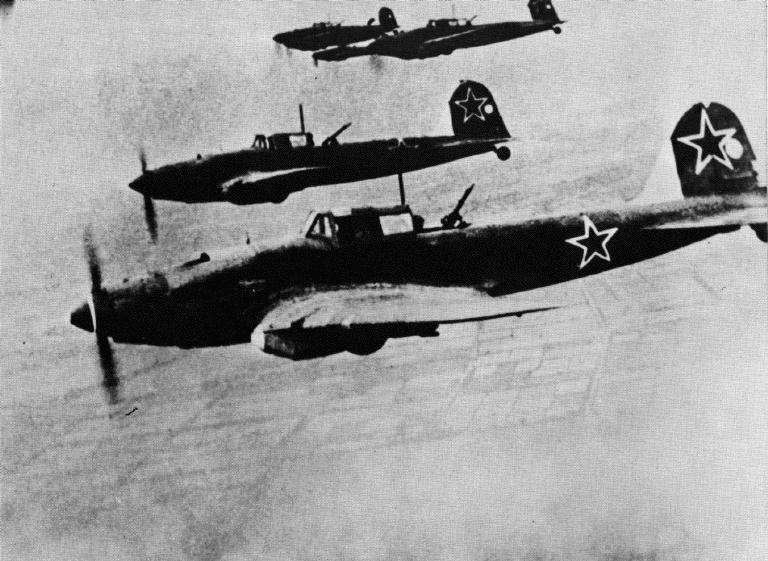 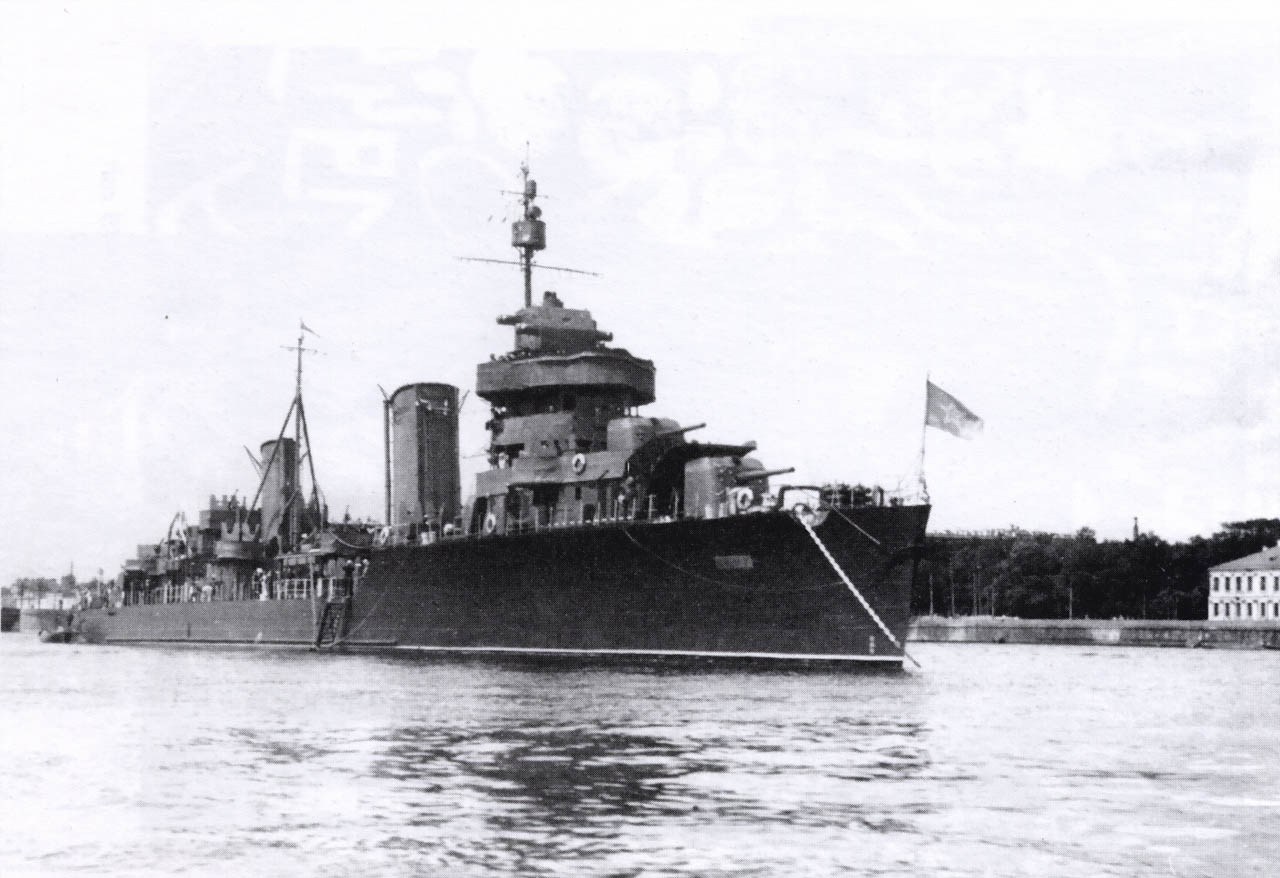 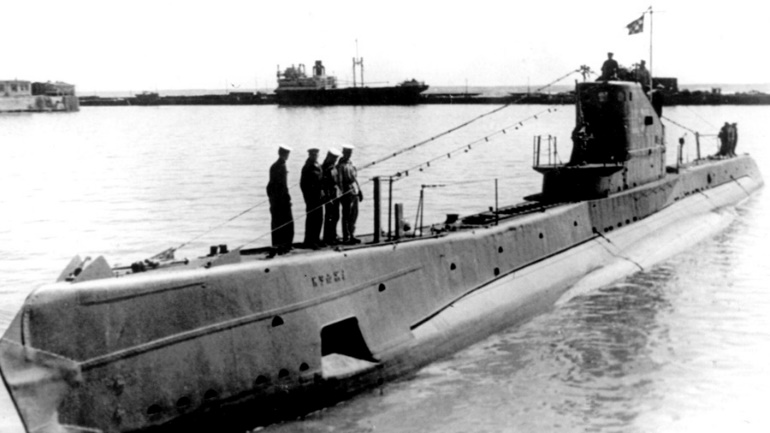 Фотографии танка, самолета, корабля, подводной лодки.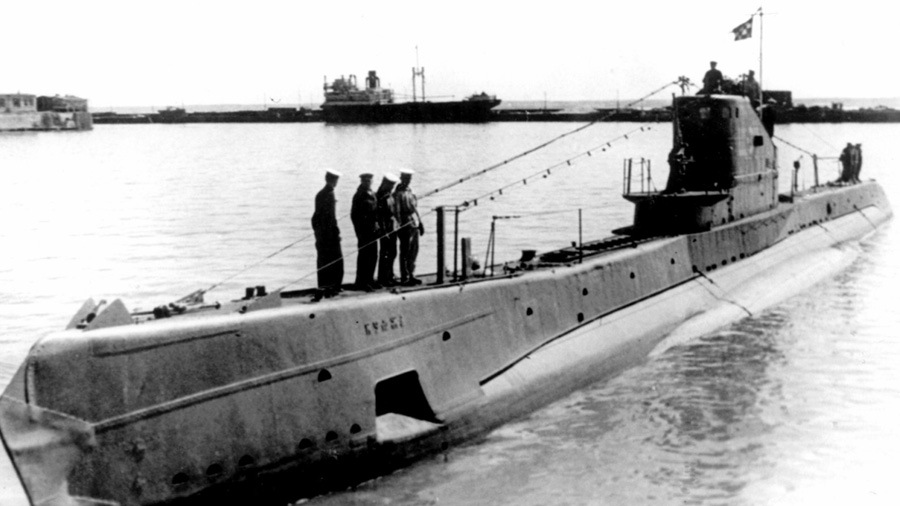 Воспитатель: Кто управляет танком? Дети: Танкист. Воспитатель: Кто летает на самолете? Дети: Летчик. Воспитатель: Кто служит на корабле? Дети: Моряк, матрос. Воспитатель: А, кто управляет кораблем? Дети: Капитан. Воспитатель: Кто служит на подводной лодке? Дети: Подводники. Воспитатель: А, еще я хочу познакомить вас с военной машиной, которую ласково называли «Катюша». Посмотрите. 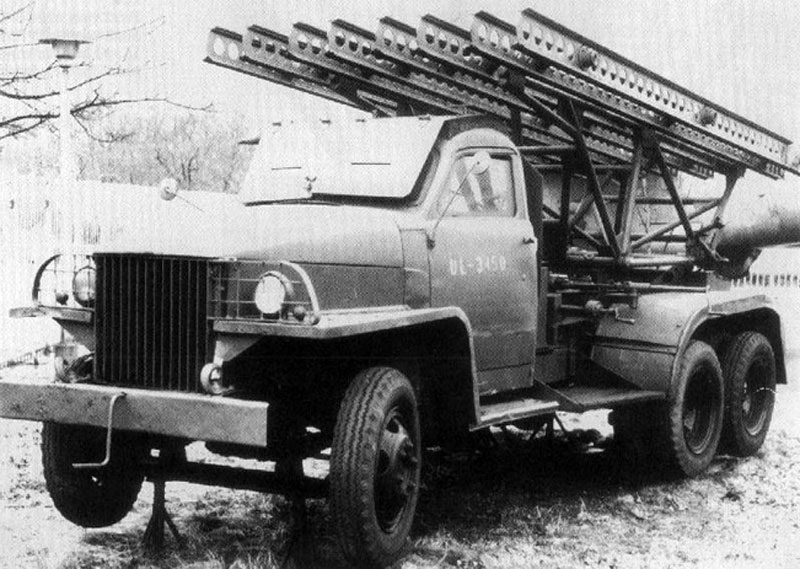 Фотография.Воспитатель: Со стороны эта машина напоминает грузовик, но вместо кузова у нее ракетная установка, которая стреляет сразу несколькими зарядами. Такой выстрел называется залп. Управляет «Катюшей» артиллерист. Повторите, пожалуйста. Дети: Артиллерист. Воспитатель: Именно благодаря нашим солдатам, нашей военной технике Родина одолела врага и победила в той страшной войне. 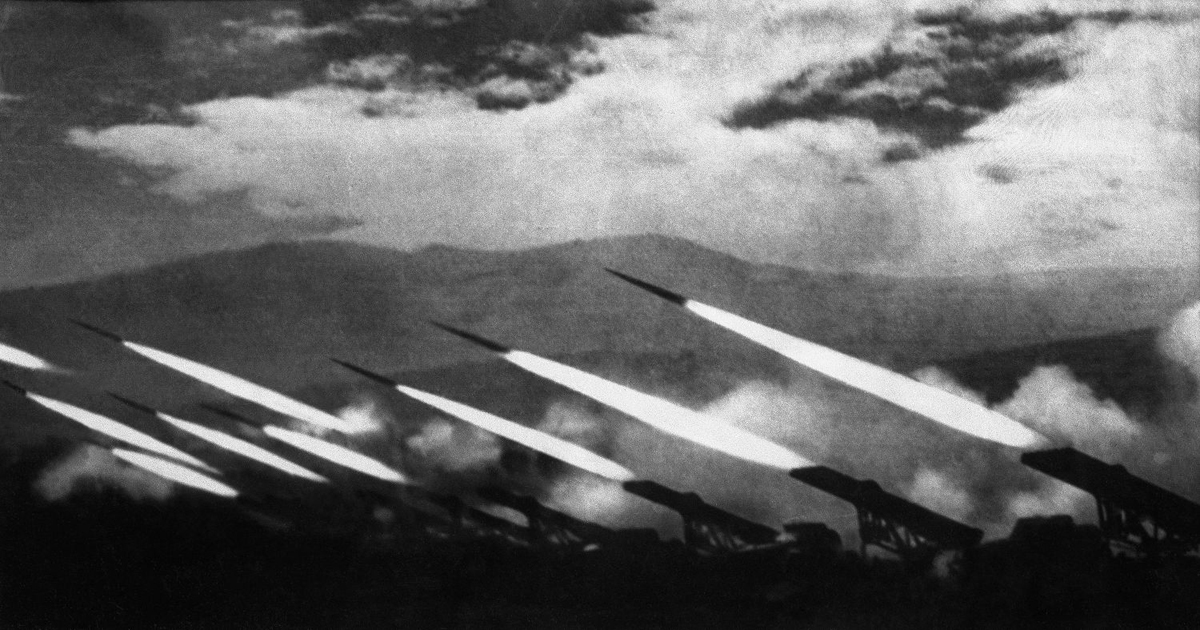 Фотографии.Воспитатель: Посмотрите, насколько счастливы люди, что закончилась война! Все обнимают друг друга, улыбаются, дарят цветы! И до сих пор, вот уже 70 лет мы празднуем День Победы 9 мая, поздравляем друг друга с окончанием войны, вспоминаем погибших и, конечно, благодарим наших солдат, которые защитили Родину и нас с вами. Сейчас те солдаты уже старички и старушки, но 9 мая они достают и надевают свои награды, полученные за борьбу с фашистами. В память и благодарность в каждом городе нашей страны есть памятник погибшим в годы войны. 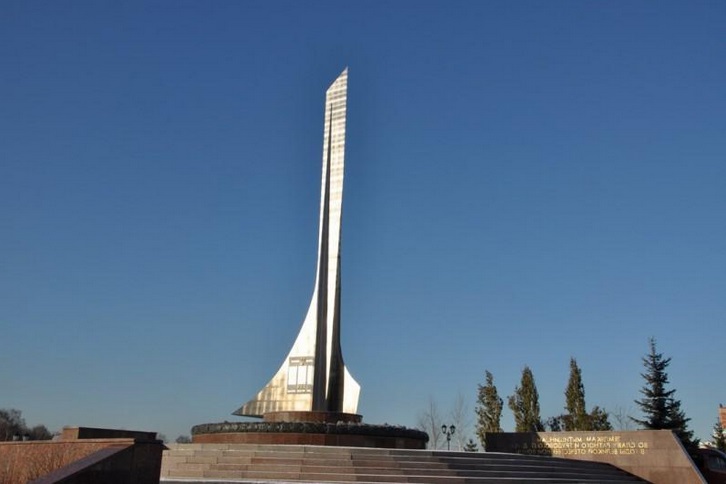 Фотография.Воспитатель: Поднимите руки, кто приходил с родителями к нашему памятнику? Дети: (Ответы). Воспитатель: Вы, наверное, обратили внимание, что около памятника всегда лежат цветы. Таким образом люди выражают свою благодарность воинам, защищавшим нашу Родину. Воспитатель: А, скажите, ребята, хорошо, когда идет война? Дети: Нет. Воспитатель: Конечно, война — это очень страшно. Пусть на земле всегда будет мир, пусть радуются и смеются дети, улыбаются взрослые, а с улицы всегда раздается пение птиц и детские голоса. Сейчас Аня прочитает нам стихотворение о мире. Ребенок читает стихотворение.Пусть навек исчезнут войны, Чтобы дети всей земли Дома спать могли спокойно, Танцевать и петь могли, Чтобы солнце улыбалось, В окнах светлых отражалось И сияло над землёй Людям всем И нам с тобой! (М. Пляцковский) Воспитатель: А, еще, ребята, в честь Дня Победы в Москве на Красной площади проходит Парад Победы, а вечером в темном небе вспыхивает праздничный салют. 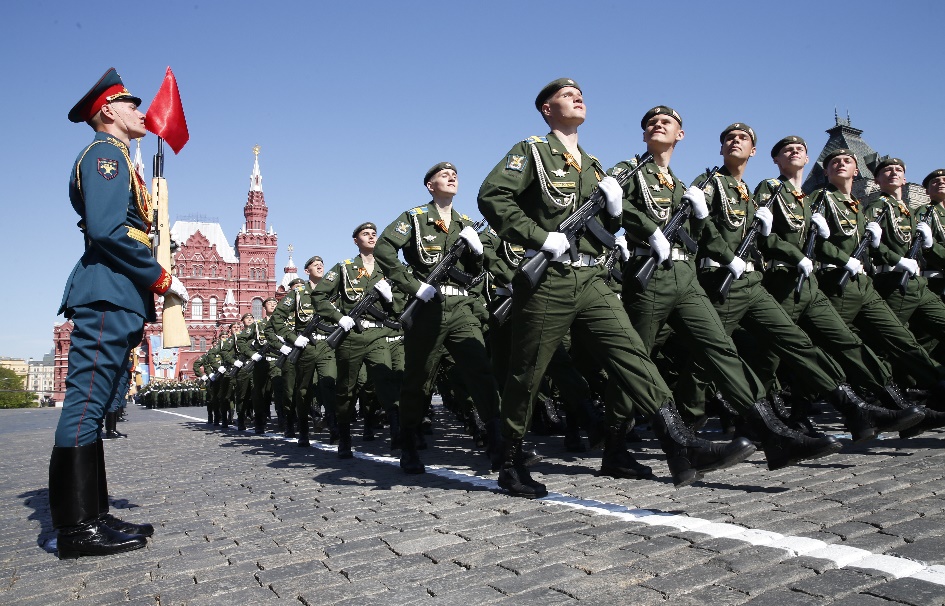 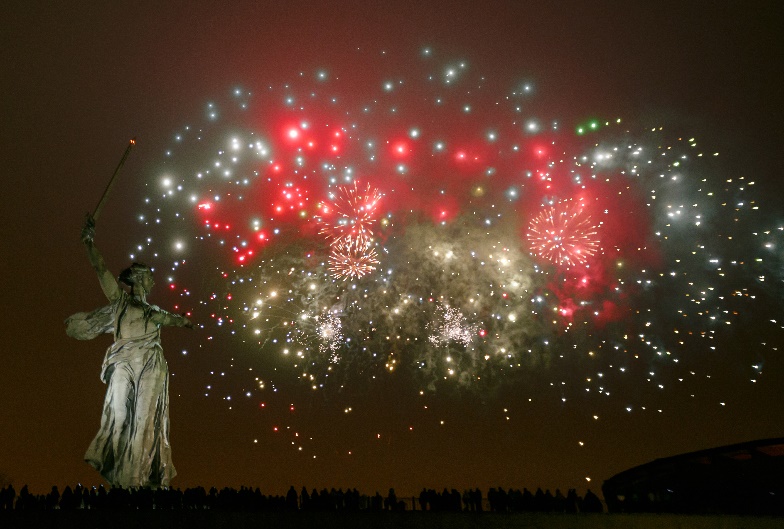 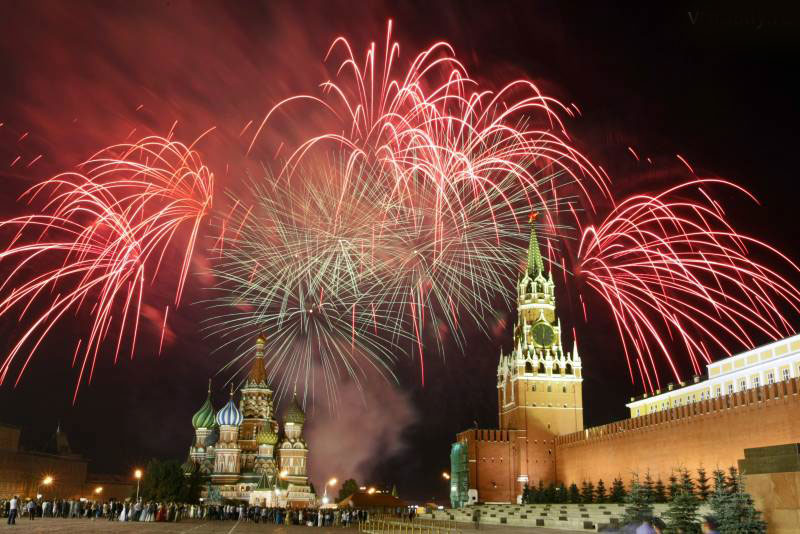 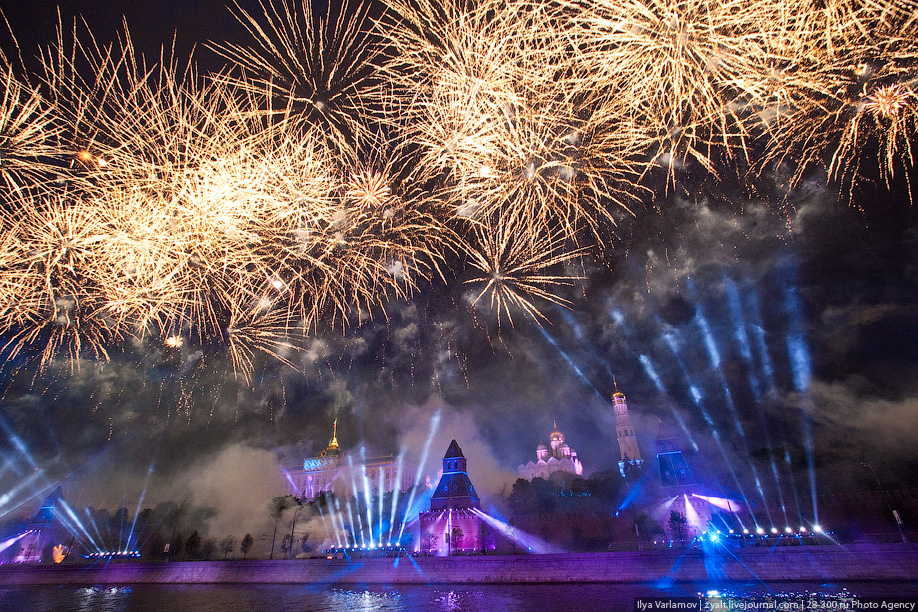 Фотографии.Воспитатель: Сейчас и мы будем рисовать праздничный салют в честь Дня Победы. Воспитатель: Подойдите к большому листу бумаги. На нем изображен вечерний город. Какого цвета небо над городом? Дети: (темное) Воспитатель: Правильно, темное, чтобы салют было лучше видно. А рисовать мы его будем воздушными фломастерами. Каждый из вас подойдет к листу и украсит небо яркими звездочками. Рисование. Аудиозапись — «День Победы»Воспитатель: Посмотрите, какой яркий, красивый салют у нас получился! Скажите, какому празднику был посвящен наш салют? Дети: (Дню Победы) Воспитатель: Когда мы празднуем День Победы? Дети: (9мая) Воспитатель: Молодцы! Мне тоже хочется поздравить вас с наступающим праздником и подарить символ этого праздника — георгиевскую ленту.Используемая литература:1. От рождения до школы Примерная основная общеобразовательная программа дошкольного образования. \Под ред. Н.Е. Вераксы, Т.С. Комаровой, М.А. Васильевой. – 2-е изд., испр. и доп. - М.: МОЗАИКА-СИНТЕЗ, 2011. 2. А.Я.  Ветохина. Нравственно-патриотическое воспитание детей дошкольного возраста. Планирование и конспекты занятий. [Текст]: Методическое пособие для педагогов. / А.Я Ветохина, З.С. Дмитренко, Е.Н. Краснощекова, С.П. Подопригора, В.К. Полынова, О.В. Савельева. – СПб.: ООО Изд. Детство-пресс, 2010.3.   Воспитание нравственных чувств у старших дошкольников / Под ред. А. М. Виноградовой., - М., 1980. 4. Н.Г. Зеленова, Мы живем в России. Гражданско - патриотическое воспитание дошкольников: Пособие для воспитателей ДОУ / Н.Г. Зеленова, Л.Е. Осипова. – М.: Издательство Скрипторий 2003, 2008. 5.  М.Б. Зацепина Дни воинской славы Издательство МОЗАИКА - СИНТЕЗ Москва 2010г.6.   Н.В. Зиновьева Комплексное интегративное занятие для средней группы «Я помню, я горжусь!» // Молодой ученый. — 2015. — №9. — С. 1060-1062.